Youth & Family Program Coordinator 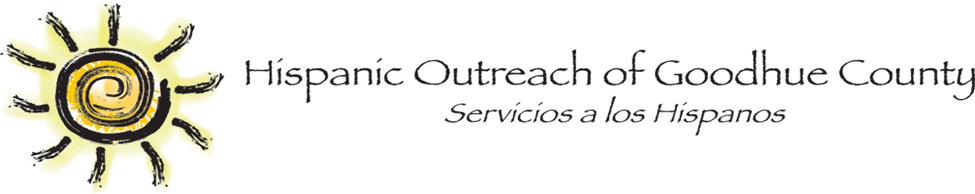 GENERAL INFORMATION:Hiring Organization:  Hispanic Outreach of Goodhue County (HOGC)Web Site Address:  https://hispanicoutreach.org/Immediate Manager:  Executive Director Hourly Position:  $18 - $20 based on skills and experience Benefits: Retirement plan, Health Reimbursement Arrangement (HRA), PTO, plus 11 paid holidays & short-term disability       Full-Time: 40 hours per week Location:  Red Wing, MinnesotaPOSITION OVERVIEW:  Under the supervision of the Youth & Family Program Manager, this role is responsible for supporting the operations of the Youth & Family Program, including parent engagement. Assist in organizing and coordinating all activities/events stated in the Youth & Family Program curriculum Assist in administrating HOGC mobile phone to communicate with staff, parents, school, volunteers, & key partners; as well as photography & video of programs Assist in maintaining all students records: enrollment; participation records; & academic progress Promotes the Y&F program through social media & direct marketing Utilizes database to keep track of program impact and progress to targets Transports students to and from programming locations Facilitates purchase of snacks, beverages, and other program materials as needed Engages students to have positive and productive participation in the Y&F programCreates effective partnership with the school district, local and county agencies, community supporters, etc. for Hispanic student successCommunicates effectively with students, volunteers, school personnel, parents, and coworkers Develop and coordinate a parent advisory committee Identify, recruit, and support the development of parent leadership through individual coaching and group trainingAttend and organize parent activities, events, etc.Attend training on storytelling, data usage, leadership development, and relationship building, among others Engages parents to improve their involvement in their children’s education Required Knowledge and Skills:Bilingual: written and verbal fluency in English and Spanish is a must!Excellent communication skills, both verbal and writtenExcellent critical thinking skillsHighly organized with the ability to manage multiple tasks with attention to detail and timelinessSelf-motivated and able to take the initiative with minimal supervisionPassion for and deep understanding of the Hispanic communityMust have a valid driver’s license Preferred, but not required, Knowledge and Skills:Experience working with youth and parents that are underserved Leadership, coaching, community organizing, or group facilitation experienceEducational background: Associates Degree or Certification in Youth Programs or ServicesExperience with program evaluation planning, implementation, and analysisComputer skills, including Microsoft Word, Excel, and Powerpoint To Apply:Please submit your cover letter and resume to Lucy Richardson at  lucy@hispanicoutreach.org. If you have any questions about the position, feel free to call at (715) 495-0193. 